    INFORMASJONSHEFTE     INFORMASJONSHEFTE       Informasjonshefte      for deg som har                   barn i Øvrebø           barnehage           2023 / 2024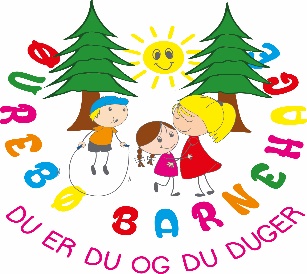 Redigert mars 2023.M.S. Pettersen  Eier: Blå Kors barnehage Øvrebø AS   Adresse: LolandskollenTelefon: 48085160 (kontor)Avdelingstelefoner:Maurtua-47690669,Løvebarna-47693934,Utegruppe-47693935Barnehageåret:2023/2024Barnehageåret starter 01. august og varer til 31. juli året etter. ÅPNINGSTID:  kl: 06.45- 17.00. Det settes opp bemanningsplan etter behovet. Barnehagen holder stengt lørdager, helligdager, jul- og nyttårsaften, romjulen og påskeuken.Barnehagen er stengt 3 planleggingsdager. Det er viktig at personalet får beskjed hvis barnet blir hentet av andre enn mor eller far. Gis ikke denne beskjeden må personalet holde barnet igjen i barnehagen, eller ringe dere foresatte..             Barnehagen lager en skriftlig avtale med dere, om hvem som evt. kan hente             uten at dette er avtalt på forhånd                Det bes om at barnehagens åpningstid respekteres. Tiden det tar for å kle av og på barna er inkludert i åpningstiden. Ved for sen henting kreves ekstra betaling av foreldrene, p.t. kr: 350,- OPPSTART NYE BARN (alltid uke 33) En av foresatte skal være sammen med barnet den første uken i barnehagen. Tilvenning skjer gradvis dag for dag. Nærmere informasjon om dette blir gitt før oppstart, og eget skriv deles ut. I tillegg avtales oppstart etter avtale med ped.leder på avdelingen. Har du mulighet er det godt for barnet, om de har kortere dager etter innkjøringsuken(uke 34, etter oppstart(uke 33))FERIER: Alle barn må ta ut 4 uker ferie i løpet av et barnehageår, da det bare betales for 11 måneder i året. Den 4 uken tar barn ut i forbindelse med stengt i julen og påsken. 3 av ukene tas sammenhengende i forbindelse med sommer lukking, (uke 28 og 29 og 30). Barnehagens åpningstid 1 uke i juli og august, vil være redusert til 08.00-16.00 ved færre enn 5 barn. Beskjed om dette vil gis i god tid. Det er viktig at dere melder fra om det reelle behovet dere har ved skjema/info som sendes ut før ferier.Stengt i romjulen og påskeuken PLANLEGGINGSDAGER 2023/24- ( barnehagen er da stengt)Fredag    20. oktober 2023Mandag   02 januar 2024Fredag    10. mai 2024MERK DEG DETTE! (datoer ikke fastsatt) 2023/24Foreldremøte i septemberBakedag med besteforeldre/ foreldre i desemberForeldrekaffi 2. uken i desember Påskefrokost Mars / april Foreldremøte aprilSommeravslutning m/ grilling første torsdagen i juni måned. Ved dårlig vær flyttes den til 2 torsdagen i juni. VÆRFOREBEHOLD!FORSIKRING: Barna er forsikret i KLP, gjelder for opphold, og reise til å fra barnehagen, samt barneulykker. Ytelsen omfatter: Medisinsk invaliditet 10 G  Dødsfall 1G TAUSHETSPLIKT: Alle som arbeider i barnehagen, har taushetsplikt. FØRSTEHJELP: Personalet skal annethvert år gjennomføre førstehjelpskursKJERNETID:Barnehagen har ei kjernetid fra kl. 09.30 – 14.00. Skal barna leveres eller hentes i dette tidsrommet må personalet ha beskjed. FRAVÆR: Barnehagen skal ha beskjed dersom et barn ikke kommer i barnehagen. Ved lengre fravær uten avtale med personalet, kan barnehageplassen mistes.  Fravær (fri og sykdom) gi beskjed til barnehagen/My Kid innen kl. 9.30. Barna som på grunn av sykdom ikke kan følge dagsrytmen eller være ute, må holdes hjemme. Alvorlige smittefarlig sykdommer må umiddelbart meldes til ped.leder eller styrer. DAGSRYTME 06.45 	            Barnehagen åpner - lek Frokost for de som ønsker det, (må være i barnehagen innen kl. 08.10.) 9.30-11 	Lek ute og inne, grupper, aktiviteter og samlinger. Ca. 10.40:	Lunch 11.30⇾	            Vi kler oss og går ut. Sovetid for dem som trenger det. 13.30	            Knekkebrød og frukt 14.30⇾	            Lek og aktiviteter ute og inne 17.00 	            Barnehagen stenger Denne dagsrytmen er veiledende. Det kan forekomme endringer ut ifra barns innspill og bestemte opplegg. De ulike avdelingene legger opp til hver sine turdager, og aktiviteter. Åpningstider og måltider er imidlertid faste elementer. MÅLTIDER:Til frokost serverer vi havregrøt eller grove knekkebrød, frem til kl 08.10Vi lager sunne, næringsrike og varierende matretter, som er lagd fra bunnen av, og barna får smake på mye forskjellig mat gjennom barnehageåret.To dager i uken lager vi varm mat, tre dager i uken baker vi grovt brød/rundstykker.Vi vektlegger, sunne kornprodukter, fullkornspasta og sunt pålegg, gjerne nøkkelmerket. Barna får alle måltider inkludert i barnehagen Barna tar med en frukt hver dag.- dette bør deles opp i biterEgne retningslinjer ved pandemiPLANER OG MÅNEDSPLANER: Barnehagen har planer og månedsplaner vi jobber etter. Likevel kan det forekomme at det blir endringer i planer, og at det noen ganger skjer hendelser spontant. Mange grunner som kan utløse det. Viktig at barna derfor er i barnehagen innen kl 09.30, slik at de ikke mister det. Er dere forhindret i å komme før 09.30 er det fint at barnehage får beskjed. KOSTPENGER: Betales etter plassens størrelse. Barn som går 100 % betaler 300 kr i måneden, barn som går 80 % betaler 250 kr.FORELDRESAMARBEID: Det avholdes foreldremøte og foreldrerådsmøte minimum 2 gang i året, og ellers ved behov. Foreldresamtale tilbys 2 ganger i året, evt. oftere etter ønske fra foresatte eller barnehagen. Nye barn med foresatt får en oppstartsamtale ved oppstart i august.FORELDRERÅD: Foreldrerådet består av alle foresatte i barnehagen. På det første foreldremøtet om høsten velges det stort sett 1 ny representant til samarbeidsutvalget da en utgår, og en bli sittende. Vervet er 2 årig.SAMARBEIDSUTVALGET: Samarbeidsutvalget består av:  2 representanter for foreldrene  2 representanter fra personalet  1, eller 2 representant(er) fra eier  1 politisk representant Styrer har møte-, tale- og forslagsrett, ikke stemmerett. Samarbeidsutvalget blir forelagt og har rett til å uttale seg i saker som er viktige for barnehagens innhold, virksomhet og for foreldresamarbeidet. FORELDREBETALING: Betaling er en gang pr måned tilsendt på mail, eller opprettelse av e-faktura. Pr. 01.01.2023 er dette: 3000 kr/mndDet betales for 11 måneder i året. Den betalingsfrie perioden er den siste måneden av barnehageåret, fra 15. juli til 14. august. Det må betales for plassen ved sykdom. Manglende betaling fører til oppsigelse av plassen og inkassokrav. Redusert foreldrebetaling fra 1. januar 2023
 Pris for en plass er 6 prosent av familiens samlede brutto årsinntekt.Gratis kjernetid barnehage fra 1. august 2023: 
Husstander med brutto årsinntekt lavere enn 615 590.  kan søke gratis kjernetid for barn født i 2018, 2019, 2020 og 2021.Les mer på Udir sine sider her:                                             https://www.udir.no/regelverk-og-tilsyn/barnehage/foreldrebetaling/ Her kan du søke på ordningene: (dokumentasjon må legges ved)        https://foresatt.visma.no/vennesla VIKARER: Barnehagen bruker Pvs og Adecco, når vi trenger vikar. Ved bruk av innleid personell er det vanskelig å gi informasjon ut til deer i forkant, om hvem de sender, da dette er ofte informasjon vi får sent. I tillegg vet vi lite, og bare navn på de som sendes. Vi ber om forståelse for at det derfor ikke bli gitt ut mye informasjon ang det. Ved bestilling av vikarer bes det om å få vikarer som har vært her før, og som vi er fornøyde med. Det gis tilbakemelding hvis det oppleves at vikarer ikke gir kvaliteten vi forventer. I hovedsak er nye vikarer på avdeling Løvebarna.Vikarer fra innleide tjenester er 100% klarert fra byrået(ang taushetsplikt, politiattest osv)Vi har i tillegg våre egne vikarer vi bruker, hvor vi selvsagt informerer mer. Det er vanskelig å få faste vikar på huset, derfor er vi nødt å bruke innleid hjelp i tillegg. AVTALER BARNEHAGEN HAR:                                                                                                              Bleieavtale: Dvs., barna betaler 80 kr måneden ved 80 % plass, og 100kr måneden ved 100 % plass. Dette faktureres på den månedlige foreldrebetalingen.Bruk av solkrem: Dette faktureres på juni foreldrebetalingen, ved slutten av barnehageåret. Beløp 100 kr. Ønsker dere å ta med egen solkrem, gi beskjed om dette til personalet. Slik at dere ikke blir fakturert.Barna skal på sommerstid, komme smurt med solkrem fra morgenen av i barnehagen , også de som kommer kl 07.00 må smøres.Votteavtale, barn fra 1 – 3 år, faktureres årlig i løpet av høst/vinter 100 kr, som skal dekke votter kjøpt inn av barnehagen. Votteavtale, barn fra 3 – 5/6 år, faktureres årlig i løpet av høsten 200 kr, som skal dekke bruk av votter kjøpt inn av barnehagen.HVORDAN JOBBER BARNEHAGEN, SOM PEDAGOGISK VIRKSOMHET                        UNDER EN PANDEMI?Under pandemier, jobber barnehagen under trafikklysmodellen.Barnehagen vil i denne perioden prioritere å følge den nasjonale veilederen, og kommunens smittevernleges retningslinjer og anbefalinger.                                 Opprettholdes driften under pandemi, vil barnehagen prioritere den delen av arbeidet som er direkte rettet mot barnet/barna, samt følge veillederen. I denne perioden vil det da vurderes som bedre å ha redusert kvalitet fremfor å måtte fjerne driftens  tilbud.  Barnehagen opprettholder driften så lenge det er forsvarlig, og retter seg etter nasjonale og kommunale tiltak. Barns pedagogiske tilbud kan bli forringet i slike perioder.Hvis barnehagen ikke har nok kvalifisert personell, kan det bli aktuelt å samarbeide med Djupmyra barnehage for en periodeTiltak:Bruk av egne og innleide vikarerSammenslåing av grupperSammenslåing av barnehager i området.Ved rødt lys, kan det bli aktuelt å stenge driften.                                                        Ved gult lys, kan det forekomme avvik og redusert kvalitet                                                     i det pedagogiske tilbudet.                                                                                                Ved grønt lys har barnehagen normal drift.FLYTTING: Barnehageplass tildeles frem til skolestart. Forutsetningen er at barnet er bosatt i Vennesla kommune ved barnehagestart, og at plassen benyttes. Ved flytting til annen kommune kan plassen beholdes i tre måneder etter meldt flytting.NÅR BARNET TRENGER MEDISIN I BARNEHAGEN Hvis barnet trenger medisin etter at almenntilstanden er såpass god at det kan gå i barnehagen – må foreldrene gi en skriftlig fullmakt for dette. Denne skal også inneholde forklaring på hvorfor barnet trenger medisiner og forklaring på hvordan medisineringen skal foregå. Skjema for dette får dere i barnehagen.PROSEDYRER VED SYKDOM: Når bør barnet ditt være hjemme fra barnehagen? Når ringer vi etter dere foreldre? Hva er å være syk? Når er det OK å være i barnehagen? Dette er spørsmål som til tider er veldig aktuelle både for oss ansatte og dere foreldre. Eget reglement ved pandemi IFØLGE REGLEMENTET VÅRT SKAL: - Barn som ikke kan følge dagsrytmen eller være ute holdes hjemme. - Alt fravær meldes barnehagen innen kl 9.30 - Alvorlig smittefarlige sykdommer meldes umiddelbart til styrer/ped.leder på avdeling NÅR MÅ BARNET HOLDES HJEMME: Vi forholder oss til hva kommunelegen og folkehelseinstituttet sier. - Feber - Oppkast, barnet bør være hjemme minst 2 døgn etter at de er blitt symptomfrie. - Diare, barnet bør holdes hjemme minst 48 timer etter at de er blitt symptomfrie.   Dette for å forhindre smittespredning, da vi er tett på.- Nedsatt allmenntilstand ved f.eks forkjølelse og urinveisinfeksjon. - Ved kraftig allergi og astma må dere avtale og snakke med personalet. Har barnet nedsatt allmenntilstand og er slapp, er det best å være hjemme. Vi har lite muligheter til å følge opp enkeltbarn som er syke. Når det går en voksen bort for å være hos et barn som trenger et fang og en voksen fordi de er syke, går det utover de andre barna og de ansatte. -Egne retningslinjer ved pandemi 